                                   ГО  и  ЧС       23 сентября 2015г. в Углегорском сельском поселении была проведена годовая комплексная тренировка по оповещению населения с запуском электросирены и организационными мероприятиями, в случае возникновения   чрезвычайной ситуации   на  территории  поселения   с  передачей   сигнала  «Внимание всем!»:          В  учениях были задействованы 10 человек, которые получив посыльные листы, разошлись по заданным маршрутам. 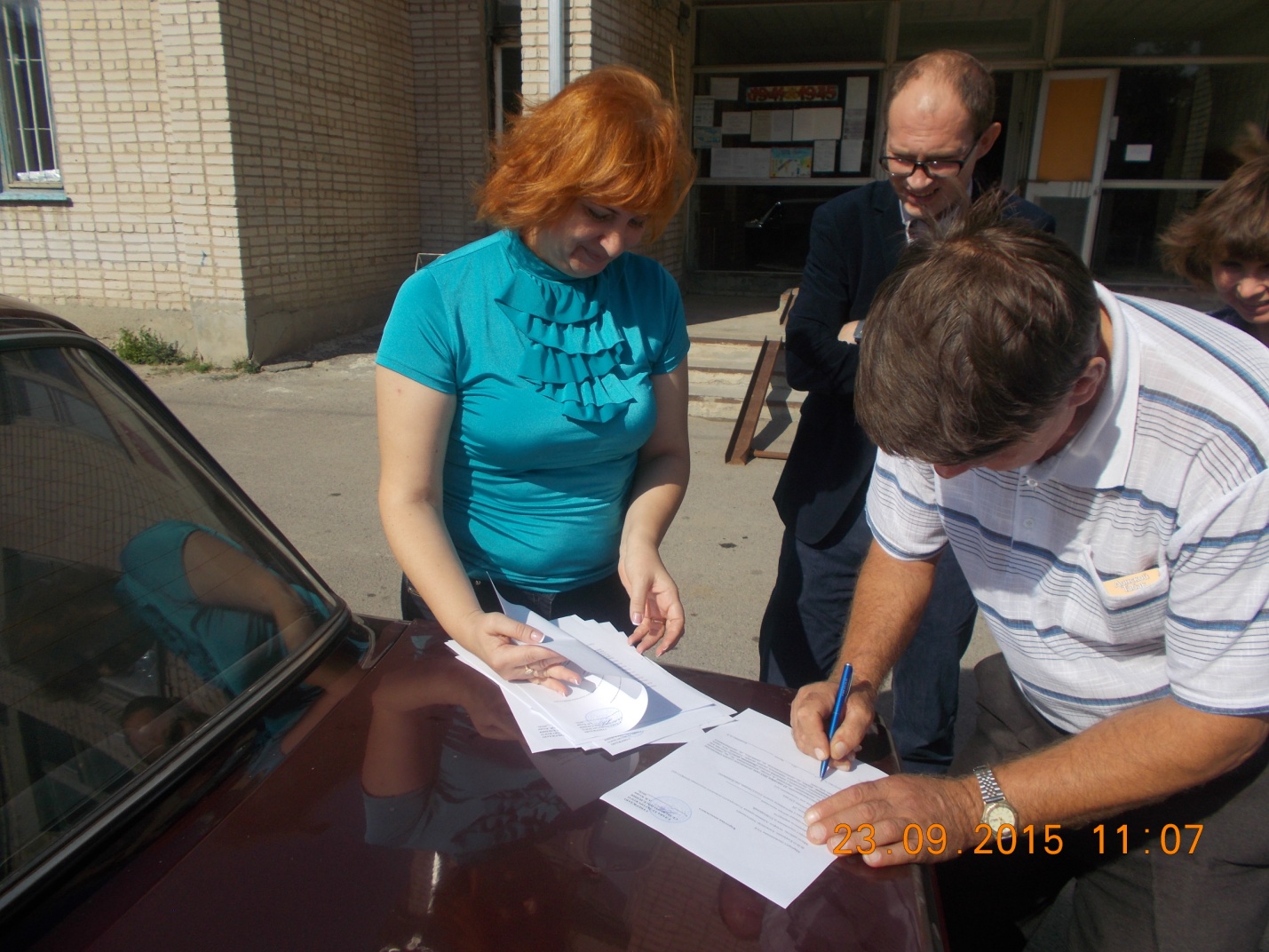 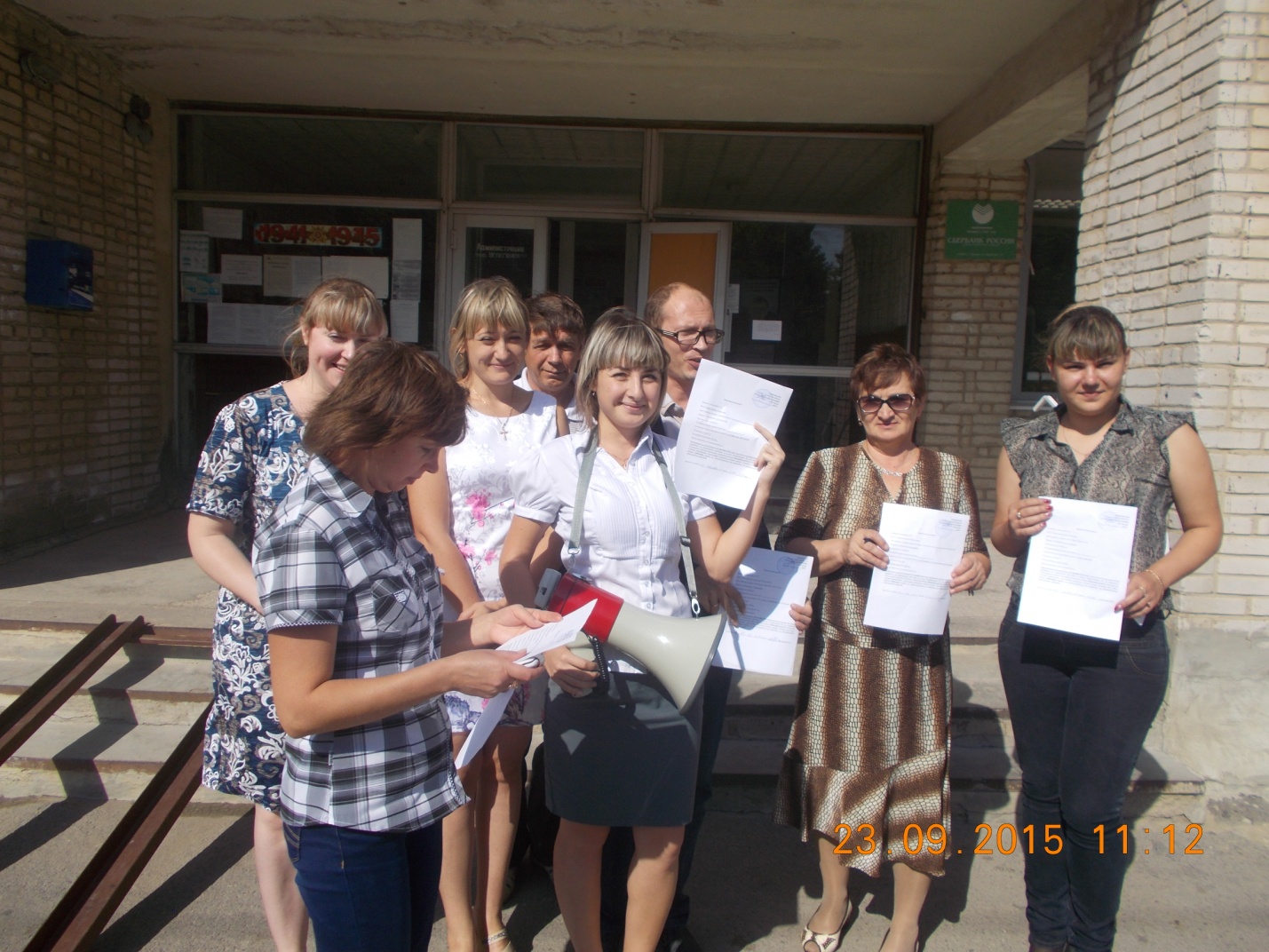        Учение проводилось  с участием сотрудника ОМВД России РО старшим сержантом Кондаковым  В.В..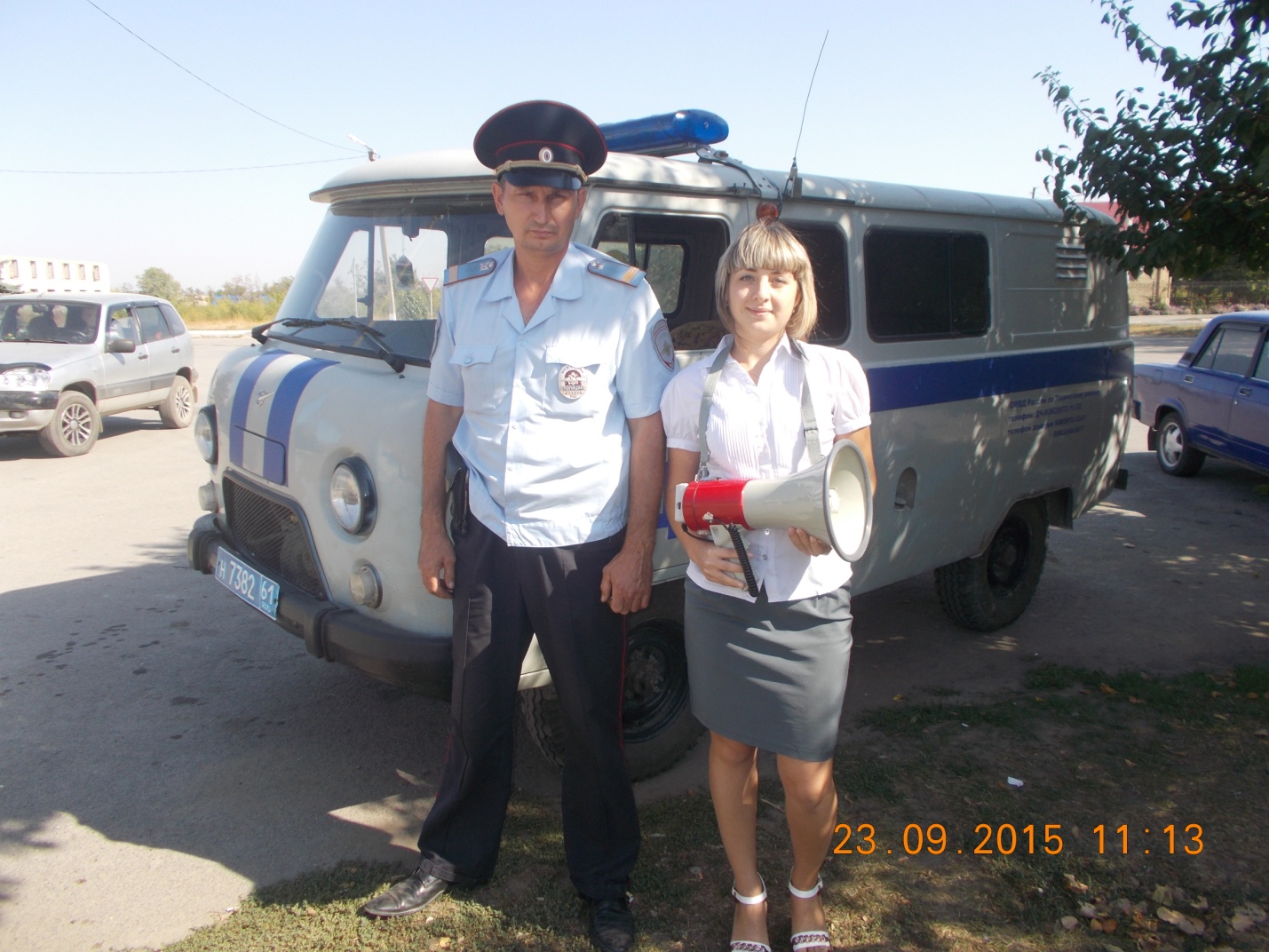          Специалист по ГО и ЧС  Кучерявая Л.М. вместе с сотрудником ОМВД проехали по поселку, оповещая жителей о мерах и действиях при возникновении ЧС.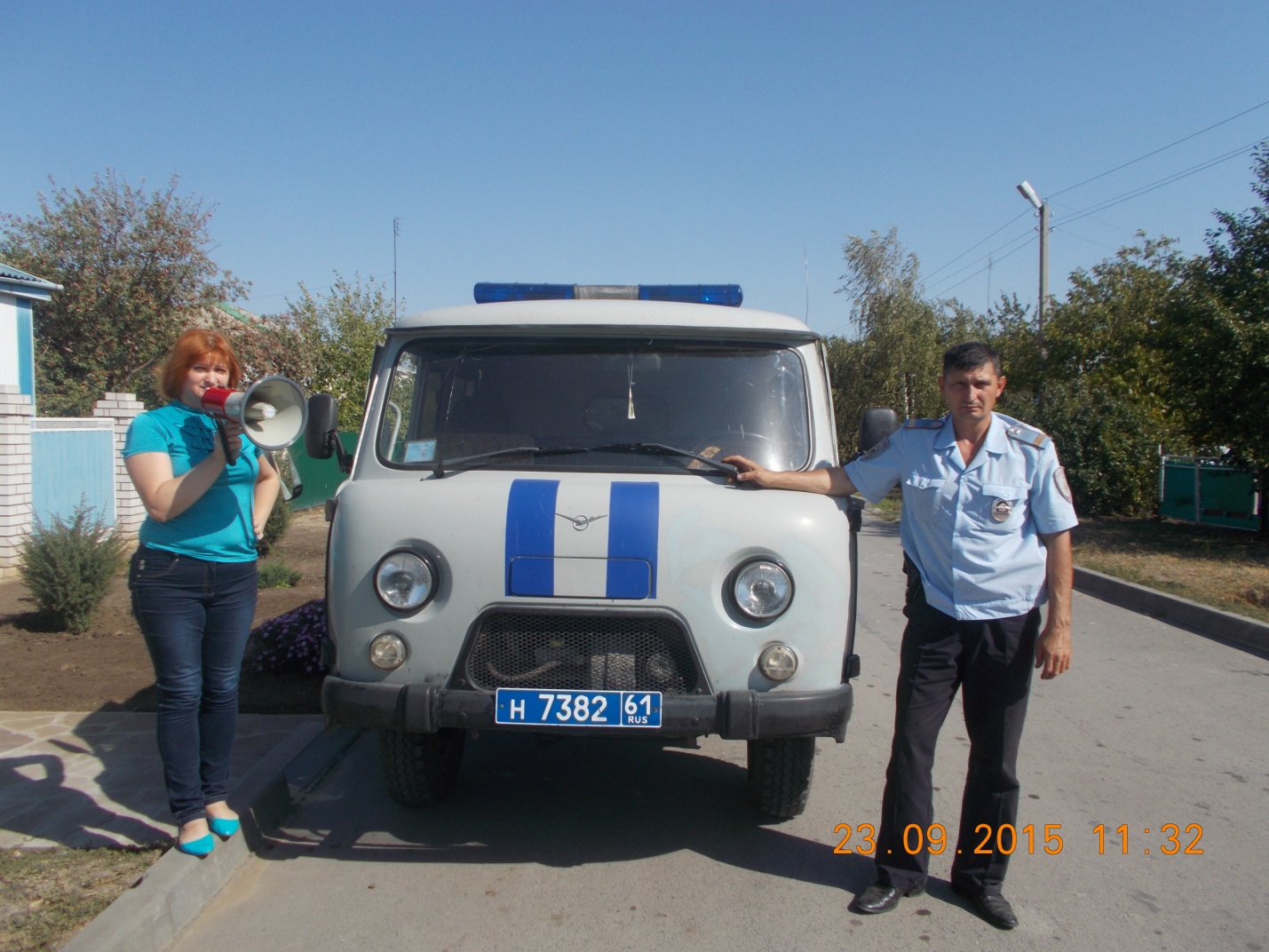 